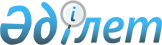 О внесении изменений и дополнения в некоторые приказы Министра внутренних дел Республики КазахстанПриказ Министра внутренних дел Республики Казахстан от 27 июня 2023 года № 515. Зарегистрирован в Министерстве юстиции Республики Казахстан 29 июня 2023 года № 32948
      Примечание ИЗПИ!      Порядок введения в действие см. п. 4.
      ПРИКАЗЫВАЮ:
      1. Утвердить прилагаемый перечень некоторых приказов Министра внутренних дел Республики Казахстан, в которые вносятся изменения и дополнение.
      2. Комитету административной полиции Министерства внутренних дел Республики Казахстан в установленном законодательством порядке обеспечить:
      1) государственную регистрацию настоящего приказа в Министерстве юстиции Республики Казахстан;
      2) размещение настоящего приказа на интернет-ресурсе Министерства внутренних дел Республики Казахстан;
      3) в течение десяти рабочих дней после государственной регистрации настоящего приказа в Министерстве юстиции Республики Казахстан представление в Юридический департамент Министерства внутренних дел Республики Казахстан сведений об исполнении мероприятий, предусмотренных подпунктами 1) и 2) настоящего пункта.
      3. Контроль за исполнением настоящего приказа возложить на курирующего заместителя министра внутренних дел Республики Казахстан.
      4. Настоящий приказ вводится в действие по истечении шестидесяти календарных дней после дня его первого официального опубликования.
      "СОГЛАСОВАН"Министерство индустриии инфраструктурного развитияРеспублики Казахстан
      "СОГЛАСОВАН"Министерство национальной экономикиРеспублики Казахстан
      "СОГЛАСОВАН"Министерство культуры и спортаРеспублики Казахстан
      "СОГЛАСОВАН"Министерство по чрезвычайным ситуациямРеспублики Казахстан
      "СОГЛАСОВАН"Министерство цифрового развития, инновацийи аэрокосмической промышленностиРеспублики Казахстан Перечень некоторых приказов Министра внутренних дел Республики Казахстан, в которые вносятся изменения и дополнение
      1. В приказ Министра внутренних дел Республики Казахстан от 8 января 2015 года № 5 "Об утверждении квалификационных требований и перечня документов, подтверждающих соответствие им, для деятельности по разработке, производству, ремонту, торговле, коллекционированию, экспонированию гражданского и служебного оружия и патронов к нему" (зарегистрирован в Реестре государственной регистрации нормативных правовых актов № 10352) внести следующие изменения:
      в Квалификационных требованиях и перечне документов, подтверждающих соответствие им, для осуществления деятельности по разработке, производству, ремонту, торговле, коллекционированию, экспонированию гражданского и служебного оружия и патронов к нему, утвержденных указанным приказом:
      строку, порядковый номер 4, изложить в следующей редакции:
      "
      ";
      строку, порядковый номер 7, изложить в следующей редакции:
      "
      ";
      строку, порядковый номер 10, изложить в следующей редакции:
      "
      ";
      строку, порядковый номер 14, изложить в следующей редакции:
      "
      ";
      строку, порядковый номер 21, изложить в следующей редакции:
      "
      ";
      строку, порядковый номер 26, изложить в следующей редакции:
      "
      ";
      строку, порядковый номер 30, изложить в следующей редакции:
      "
      ";
      строку, порядковый номер 32, изложить в следующей редакции:
      "
      ";
      2. В приказ Министра внутренних дел Республики Казахстан от 8 января 2015 года № 6 "Об утверждении квалификационных требований и перечня документов, подтверждающих соответствие им, для деятельности по разработке, производству, торговле, использованию и приобретению гражданских пиротехнических веществ и изделий с их применением" (зарегистрирован в Реестре государственной регистрации нормативных правовых актов № 10353) внести следующие изменения:
      заголовок приказа изложить в следующей редакции:
      "Об утверждении квалификационных требований и перечня документов, подтверждающих соответствие им, для деятельности по разработке, производству, торговле, использованию гражданских пиротехнических веществ и изделий с их применением";
      пункт 1 приказа изложить в следующей редакции:
      "Утвердить прилагаемые Квалификационные требования и перечень документов, подтверждающие соответствие им, для деятельности по разработке, производству, торговле, использованию гражданских пиротехнических веществ и изделий с их применением";
      в Квалификационных требованиях и перечне документов, подтверждающие соответствие им, для осуществления деятельности по разработке, производству, торговле, использованию гражданских пиротехнических веществ и изделий с их применением, утвержденных указанным приказом:
      строку, порядковый номер 1, изложить в следующей редакции:
      "
      ";
      строку, порядковый номер 3, изложить в следующей редакции:
      "
      ";
      строку, порядковый номер 8, изложить в следующей редакции:
      "
      ";
      строку, порядковый номер 11, изложить в следующей редакции:
      "
      ";
      строку, порядковый номер 15, изложить в следующей редакции:
      "
      ";
      строку, порядковый номер 16, изложить в следующей редакции:
      "
      ";
      приложение 2 утвержденных указанным приказом исключить.
      3. В приказ Министра внутренних дел Республики Казахстан от 27 марта 2020 года № 254 "Об утверждении Правил оказания государственных услуг в сферах оборота гражданского и служебного оружия и патронов к нему, гражданских пиротехнических веществ и изделий с их применением" (зарегистрирован в Реестре государственной регистрации нормативных правовых актов № 20184) внести следующие изменения:
      в Правилах оказания государственной услуги "Выдача разрешения на хранение и ношение служебного оружия и патронов к нему работникам юридических лиц", утвержденных указанным приказом: 
      в приложении 1:
      строку, порядковый номер 8, изложить в следующей редакции:
      "
      ";
      4. В приказ Министра внутренних дел Республики Казахстан от 22 сентября 2020 года № 637 "Об утверждении разрешительных требований и перечня документов, подтверждающих соответствие им при выдаче разрешений второй категории в сфере оборота гражданского и служебного оружия и патронов к нему" (зарегистрирован в Реестре государственной регистрации нормативных правовых актов № 21281) внести следующие изменения и дополнение:
      в приложении 2 к Разрешительным требованиям и перечню документов, подтверждающих соответствие им при выдаче разрешения физическим и юридическим лицам на приобретение гражданского и служебного оружия и патронов к нему, утвержденным указанным приказом:
      строку, порядковый номер 13, изложить в следующей редакции:
      "
      ";
      дополнить строкой, порядковым номером 16 следующего содержания:
      "
      ".
					© 2012. РГП на ПХВ «Институт законодательства и правовой информации Республики Казахстан» Министерства юстиции Республики Казахстан
				
      Министр внутренних делРеспублики Казахстан

М. Ахметжанов
Утвержден приказом
Министра внутренних дел
Республики Казахстан
от 27 июня 2023 года № 515
4
Знания правил безопасного обращения с оружием
Справка о прохождении программы подготовки (переподготовки) владельцев и пользователей гражданского и служебного оружия на знания правил безопасного обращения с гражданским и служебным оружием
Справка о прохождении программы подготовки (переподготовки) владельцев и пользователей гражданского и служебного оружия на знания правил безопасного обращения с гражданским и служебным оружием, по форме утвержденной приказом Министра внутренних дел Республики Казахстан от 13 июня 2019 года №536 (зарегистрирован в Реестре государственной регистрации нормативных правовых актов № 18849) выдается организациями, определяемыми уполномоченным органом в сфере контроля за оборотом оружия
7
Производственной технической базы на праве собственности или аренды для изготовления и испытания опытных образцов оружия или патронов, включающей:специализированные производственные здания (помещения), оборудование, стенды, испытательную лабораторию, контрольно-измерительную аппаратуру;согласованный и утвержденный в установленном порядке рабочий проект цеха по разработке оружия и патронов к нему;механообрабатывающий и сборочный цех (участки) по изготовлению основных частей (стволов, затворов, барабанов, рамок, ствольных коробок), размещаемые в изолированных помещениях с обеспечением требований по учету и сохранности деталей, сборочных единиц;специализированные помещения для хранения разработанных комплектов оружия и патронов, отвечающих требованиям по технической укрепленности оборудованных средствами пожарно-охранной сигнализации
Документы, подтверждающие право собственности или аренды на производственно-техническую базу, оборудования и аппаратуру.Акты приемки в эксплуатацию данного объекта, систем и установок пожарной автоматики
10
Соответствие требованиям пунктов 120, 121 и 122 Правил оборота гражданского и служебного оружия и патронов к нему, утвержденных Приказом Министра внутренних дел Республики Казахстан от 1 июля 2019 года № 602 (зарегистрирован в Реестре государственной регистрации нормативных правовых актов № 18961) по порядку хранения, сохранности и учета оружия и патронов к нему
Документ не представляется
После подачи заявления сотрудником органа внутренних дел производится обследование объекта, помещения. Форма завершения – составляется акт о проверке объекта согласно приложению 20 к Инструкции по организации деятельности подразделений органов внутренних дел по контролю в сфере оборота гражданского и служебного оружия, утвержденной приказом Министра внутренних дел Республики Казахстан от 29 марта 2016 года № 313 зарегистрированного в Реестре государственной регистрации нормативных правовых актов № 13694 (далее – Приказ № 313)
14
Производственной технической базы на праве собственности или аренды, включающей:специализированные производственные здания, транспортные средства, оборудование, стенды, испытательную лабораторию, контрольно-измерительную аппаратуру;согласованный и утвержденный в установленном порядке рабочий проект цехов по производству оружия и патронов к нему;
механообрабатывающий цех (участок) по изготовлению основных частей (стволов, затворов, барабанов, рамок, ствольных коробок), размещаемый в изолированных помещениях с обеспечением требований по учету и сохранности деталей, сборочных единиц;сборочный цех, размещаемый в изолированных помещениях, оборудованных средствами пожарно-охранной сигнализации, отвечающих требованиям по технической укрепленности с обеспечением условий по учету и сохранности деталей, сборочных единиц;специализированные склады для хранения готового оружия и оборудованных средствами пожарно-охранной сигнализации;изолятор брака для хранения выбракованных в процессе производства основных частей оружия и патронов к нему.К территории производственной базы предъявляются следующие требования:изолированность, наличие ограждения, круглосуточной вооруженной охраны, технической укрепленной, противопожарной безопасности, расположение на предусмотренном действующими нормативами безопасном расстоянии от жилых и производственных объектов
Документы, подтверждающие право собственности или аренды на производственно техническую базу.Акты приемки в эксплуатацию данного объекта, систем и установок пожарной автоматики
21
Специализированной мастерской на праве собственности или аренды, отвечающей требованиям по технической укрепленности и оборудованной средствами пожарно-охранной сигнализации
Документы, подтверждающие право собственности или аренды на специализированную мастерскую.Акты приемки в эксплуатацию данного объекта, систем и установок пожарной автоматики
26
Специально оборудованных помещений на праве собственности или аренды для хранения, реализации оружия и патронов к нему, охотничьего пороха, отвечающих требованиям по технической укрепленности и оборудованных средствами пожарно-охранной сигнализации
Документы, подтверждающие право собственности или аренды на специально оборудованные помещения, для хранения, реализации оружия и патронов к нему, охотничьего пороха.Акты приемки в эксплуатацию данного объекта, систем и установок пожарной автоматики
30
Условий, обеспечивающих сохранность оружия и патронов к нему, безопасность их хранения и исключающих доступ к ним посторонних лиц.Для музейного оружия - в отдельных, специально предназначенных для этих целей помещениях, оборудованных охранной сигнализацией, в запирающихся на замок витринах, сейфах или металлических шкафах
Акт установки охранной сигнализации.Договор на охрану объекта (помещения) с хранением оружияАкты приемки в эксплуатацию данного объекта, систем и установок пожарной автоматики
32
Отдельных помещений, оборудованных охранной сигнализацией, с запирающимися на замок витринами, сейфами или металлическими шкафами
Правоустанавливающие документы или договор аренды.Акты приемки в эксплуатацию данного объекта, систем и установок пожарной автоматики (для юридических лиц)
1
Отсутствие противопоказаний, связанных с осуществлением заявляемой деятельности (психическое заболевание, алкоголизм или наркомания) у лиц, претендующего доступ к пиротехническим изделиям
Медицинские справки об отсутствии противопоказаний, связанных с осуществлением заявляемой деятельности (психическое заболевание, алкоголизм или наркомания)
Медицинские противопоказания, связанные с осуществлением заявляемой деятельности (психическое заболевание, алкоголизм или наркомания), сотрудник территориальных органов полиции получает из соответствующих государственных информационных систем
3
На праве собственности или аренды складов для хранения готовой пиротехнической продукции, соответствующих требованиям правил противопожарной безопасности и обеспечивающих сохранность, учет и возможность проверки наличия учитываемой продукции
Документы, подтверждающие право собственности или аренды на склад для хранения готовой пиротехнической продукции.Акты приемки в эксплуатацию данного объекта, систем и установок пожарной автоматики
8
На праве собственности или аренды производственно-технической базы, предназначенные для производства, хранения и утилизации пиротехнических изделий и отвечающей установленным требованиям, включающей наличие:технологического и вспомогательного оборудования, в установленном порядке допущенного к выполнению технологических операций;склада для хранения готовой пиротехнической продукции, соответствующего требованиям правил противопожарной безопасности и обеспечивающего сохранность, учет и возможность проверки наличия учитываемой продукции;аккредитованной лабораторной базы для проведения научно-исследовательских и опытно-конструкторских работ, или договора с аккредитованной лабораторной базой на оказание услуг по проведению испытаний пиротехнических веществ и изделий;специально оборудованной территории для проведения контрольных испытаний пиротехнических изделий;специально оборудованного автотранспорта для перевозки пиротехнических изделий;средств противопожарной защиты (пожарной сигнализации и пожаротушения), противопожарного водоснабжения, необходимых для ликвидации пожара и расчетного запаса специальных средств, плана действий персонала на случай пожара
Документы, подтверждающие право собственности или аренды на производственно-техническую базу, оборудования и аппаратуру.Акты приемки в эксплуатацию данного объекта, систем и установок пожарной автоматики
11
На праве собственности или аренды специально оборудованных помещений для реализации и складов для хранения готовой пиротехнической продукции, соответствующих требованиям правил противопожарной безопасности и обеспечивающих сохранность, учет и возможность проверки наличия учитываемой продукции
Документы, подтверждающие право собственности или аренды на склад для хранения готовой пиротехнической продукции.Акты приемки в эксплуатацию данного объекта, систем и установок пожарной автоматики
15
На праве собственности или аренды специально оборудованных помещений для реализации готовой пиротехнической продукции, соответствующего требованиям правил противопожарной безопасности и обеспечивающих сохранность, учет и возможность проверки наличия учитываемой продукции
Документы, подтверждающие право собственности или аренды на помещения для реализации готовой пиротехнической продукции.Акты приемки в эксплуатацию данного объекта, систем и установок пожарной автоматики
16
На праве собственности или аренды склада для хранения пиротехнических изделий соответствующих требованиям правил противопожарной безопасности:обеспечивающих сохранность учет и возможность проверки наличия учитываемой продукции (в случае хранения пиротехнических изделий свыше норм положенности в помещении для реализации готовой пиротехнической продукции)
Документы, подтверждающие право собственности или аренды на помещения для реализации и склад для хранения готовой пиротехнической продукции.Акты приемки в эксплуатацию данного объекта, систем и установок пожарной автоматики
8
Перечень документов и сведений, истребуемых у услугополучетеля для оказания государственной услуги
для получения разрешения на хранение и ношение служебного оружия и патронов к нему работникам юридических лиц:заявление юридического лица в электронном виде по форме, согласно приложению 1 к Перечню основных требований к оказанию государственной услуги (далее – Перечень основных требований) с заполненной формой сведения согласно приложению 2 к Перечню основных требований;сведения о документах, подтверждающего уплату государственной пошлины за выдачу разрешительного документа, за исключением случаев оплаты через ПШЭП;электронную копию медицинского заключения об отсутствии противопоказаний к владению оружием, по форме № 076/у согласно приложению 3 к приказу исполняющего обязанности Министра здравоохранения Республики Казахстан от 30 октября 2020 года №ҚР ДСМ-175/2020 "Об утверждении форм учетной документации в области здравоохранения, а также инструкций по их заполнению" (зарегистрирован в Реестре государственной регистрации нормативных правовых актов № 21579);электронную копию справки о прохождении проверки знания правил безопасного обращения с оружием, по форме согласно приложению к Программе подготовки и переподготовки владельцев и пользователей гражданского и служебного оружия утвержденной приказом Министра внутренних дел Республики Казахстан от 13 июня 2019 года №536 (зарегистрирован в Реестре государственной регистрации нормативных правовых актов № 18849) (для охранников частных охранных организаций представляется электронная копия свидетельства, подтверждающего прохождение подготовки для работы в качестве охранника, выданного специализированными учебными центрами, по подготовке (повышению квалификации) охранников);электронная копия приказа об индивидуальном закреплении служебного оружия за работниками юридических лиц с указанием модели, системы, калибра и номера оружия;электронную копию приказа о назначении лица, ответственного за хранение и сохранность оружия и патронов к нему.Сведения о документах, удостоверяющих личность, о государственной регистрации юридического лица, о лицензиях на осуществление деятельности, документов подтверждающих право собственности специально оборудованного помещения для хранения служебного оружия, соответствующего требованиям органов внутренних дел, о разрешениях на хранение, хранение и ношение гражданского и служебного оружия, о приобретенном оружии в специализированных магазинах по торговле оружием, информацию об оплате государственной пошлины (в случае оплаты посредством ПШЭП), работник услугодателя получает из соответствующих государственных информационных систем через "шлюз" электронного правительства
13
Договора (контракта) на поставку или приобретение оружия и (или) патронов к нему (для юридических лиц, осуществляющих ввоз оружия и патронов к нему, на территорию Республики Казахстан), либо договор (контракт) купли-продажи оружия и патронов к нему (для юридических лиц, осуществляющих торговлю оружием на территории Республики Казахстан).С указанием в договоре или в приложении (спецификации) к нему конкретных видов и моделей поставляемого оружия и боеприпасов и их количества
Договор (контракт) на поставку или приобретение оружия и (или) патронов к нему (для юридических лиц, осуществляющих ввоз оружия и патронов к нему, на территорию Республики Казахстан), либо договор (контракт) купли-продажи оружия и патронов к нему (для юридических лиц, осуществляющих торговлю оружием на территории Республики Казахстан).В договоре или в приложении (спецификации) к нему указываются конкретные виды и модели поставляемого оружия и боеприпасов и их количество
Договор (контракт) на поставку или приобретение оружия и (или) патронов к нему осуществляется организациями, получившими в установленном законодательством порядке лицензии на торговлю гражданским и служебным оружием и патронами к нему.
16
Права на торговлю гражданским и служебным оружием и патронами к нему
Лицензия на торговлю гражданским и служебным оружием и патронами к нему, выданная уполномоченным органом внутренних дел (не представляется)
Сведения о наличии лицензии на торговлю гражданским и служебным оружием и патронами к нему, сотрудник органов внутренних дел получает из ИС ГБД ЕЛ